ST OSWALD’S CATHOLIC PRIMARY SCHOOLSCHOOL UNIFORMALL UNIFORM IS AVAILABLE FROM JUSTS UNIFORM SHOP, PENWORTHAMPLEASE NOTE:  Summer uniform will be worn with effect from the beginning of the summer term.  Winter uniform will be worn with effect from the beginning of the autumn term.Winter – BoysWinter – GirlsWhite shirt and school tieWhite blouse and school tieSchool sweatshirt with logoSchool sweatshirt or sweatshirt cardigan with logoGrey trousersGrey pinafore or skirtOptional school fleece with logoOptional school fleece with logoGrey socksGreen or grey tights, white or grey socksBlack school shoesBlack school shoesSummer – BoysSummer – GirlsSchool polo shirt with logoGreen/white gingham dressesSchool sweatshirt with logoSchool sweatshirt or sweatshirt cardigan with logoGrey trousers or shortsWhite socksGrey socksBlack school shoesBlack school shoesGreen scrunchies, headbands or bobbles are allowed.PE KIT FOR ALL PUPILSGold PE shirt with logoGreen shorts (stretch shorts for KS1/shadow stripe shorts for KS2)Black pumpsOnly pupils in Y5/Y6 may wear trainers.   Green socks are required for cross-country training.Black jogging bottoms are allowed in winter for outdoor PE.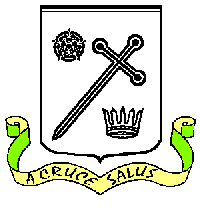 